Export Promotion Bureau, Bangladesh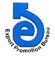 Export performance of Service Sector for the Month of July-October 2017-18                                                                                                                                                                                    (Value in  Mn. US$)  Export performance of Service Sector for the Month of  October  2017Data Source: Bangladesh BankNational Export Performance of Goods for July- November 2017-18AndService Sector for July- October 2017-18            (Value in  Mn. US$) ProductsExport Performance forFY- 2016-17Export Target forFY 2017-18Strategic Target for July-Oct. 2017-18Export Performance forJuly-Oct. 2017-18% Change of export PerformanceOver S. TargetExport Performance for July-Oct.2016-17% Change of export performance July-Oct.2017-18 Over July-Oct. 2016-1712345678Total (A+B+C)3419.8135001166.671270.238.881058.3220.02A. Goods Procured in ports by carriers56.325518.3322.0820.4417.1728.60B. Goods sold under merchanting5.7962.002.5527.501.26102.38 C.  Services3357.7034391146.341245.68.661039.8919.78Manufacturing Services on Physical inputs owned by1.2600.003.030!00Maintenance and repair services4.314.71.571.7914.251.2543.20Transportation436.31436145.33184.4626.92137.2734.383.1 Sea Transport209.62215.4271.8183.6916.5562.4334.053.2 Air Transport220.8121571.6799.0638.2273.2135.313.3 Rail Transport0.010.050.0200003.4 Road Transport1.380.530.181.08511.320.033500.00Others4.4951.670.63-62.201.6-60.63Travel290.94296.5598.85110.4611.7481.8934.894.1 Business0.983.251.080.27-75.080.34-20.594.2 Personal289.96293.397.77110.1812.7081.5635.09Construction Services135.62119.0439.6859.7650.6036.5463.55Insurance Services2.142.60.871.1735.000.47148.94Financial Services (other than insurance)88.4788.5229.5178.34165.5025.33209.28Charges for the use of intellectual Property4.105.51.830.02-98.910.09-77.78Telecommunication and Information Services376.50611203.67170.95-16.06200.51-14.749.1Telecommunication Services375.75380.2126.73113.46-10.47135.14-16.049.2. Computer Services 193.0123076.6755.54-27.5665.17-14.789.3 Information Services0.750.80.271.95631.250.2875.00Other Business Services502.84550183.33200.49.31157.8126.99Personal, Cultural and Recreational8.948.092.705.97121.381.45311.72Government goods and services1313.261317439.00429.25-2.22397.288.05S. Export Target forOctober -2017Export performance forOctober  2017% Change of export PerformanceOver s. Export TargetExport performance for October 2016% Change of export performance October 2017 Over October 2016291.67357.7522.66276.1929.53ProductsExport Performance forFY   2016-17Export Target forFY 2017-18Strategic Target for 2017-18Export Performance 2017-18% Change of export PerformanceOver S. TargetExport Performance the Same Time of the Previous Year % Change of export Performance Over The Same Time of the Previous Year12345678Export Performance of Goods34655.9237500.0014459.00(July-Nov.2017-18)14562.91(July-Nov.2017-18)0.7213628.45 (July-Nov.2016-17)6.86Export Performance of Service Sector, Merchanting & Goods Procured in ports 3419.813500.001166.67(July-Oct. 2017-18)1270.23 (July-Oct. 2017-18)8.881058.32 (July-Oct.2016-17)20.02National Export Performance of Goods and Service Sector38075.7341000.0015625.6715833.141.3314686.777.81